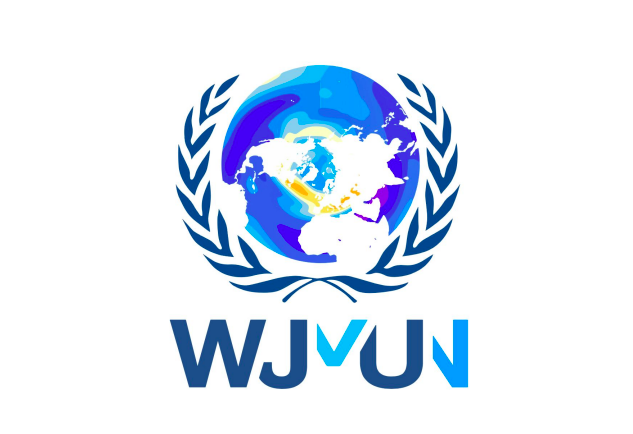 West Japan Model United Nations IIIIn-Person Manual2022-2023Welcome to the 3rd annual WJMUN conference. We hope this academic experience will serve to be fulfilling and engaging for your students. This handbook consists of information on how the in-person conference will be conducted. Please refrain from distributing this handbook to those who are not involved with this event without the organizers’ consent. Created by:Marin Suzuki, WJMUN III, Main OrganizerSupported by: Isa Jaro, WJMUN III, Secretary/Co-OrganizerJohan Barth, WJMUN III, Advertisement/Co-OrganizerJiaxu Zhao, WJMUN III, Communications Miyu Lee, WJMUN III, CommunicationsAlexander Kameoka, WJMUN III, CommunicationsJiwon Lee, WJMUN III, Hosting Souma Eguchi, WJMUN III, HostingZhen Zhuo Li, WJMUN III, Finance Shunsuke Endo, WJMUN III, FinanceHaruto Shimpo, WJMUN III, Technology Table of ContentsDates and Schedules VenuesRoll CallLobbying SessionSeating OrderSpeeches	Preambulatory Clauses, Operative Clauses Motions/Points Approval ProcessesAmendment ProceduresVoting ProceduresNotes Rules and Regulations Requirements Gossip Box Dates and ProceduresPlease note that the schedules are subject to change (lunctimes especially) Friday, April 7thSaturday, April 8thSunday, April 9th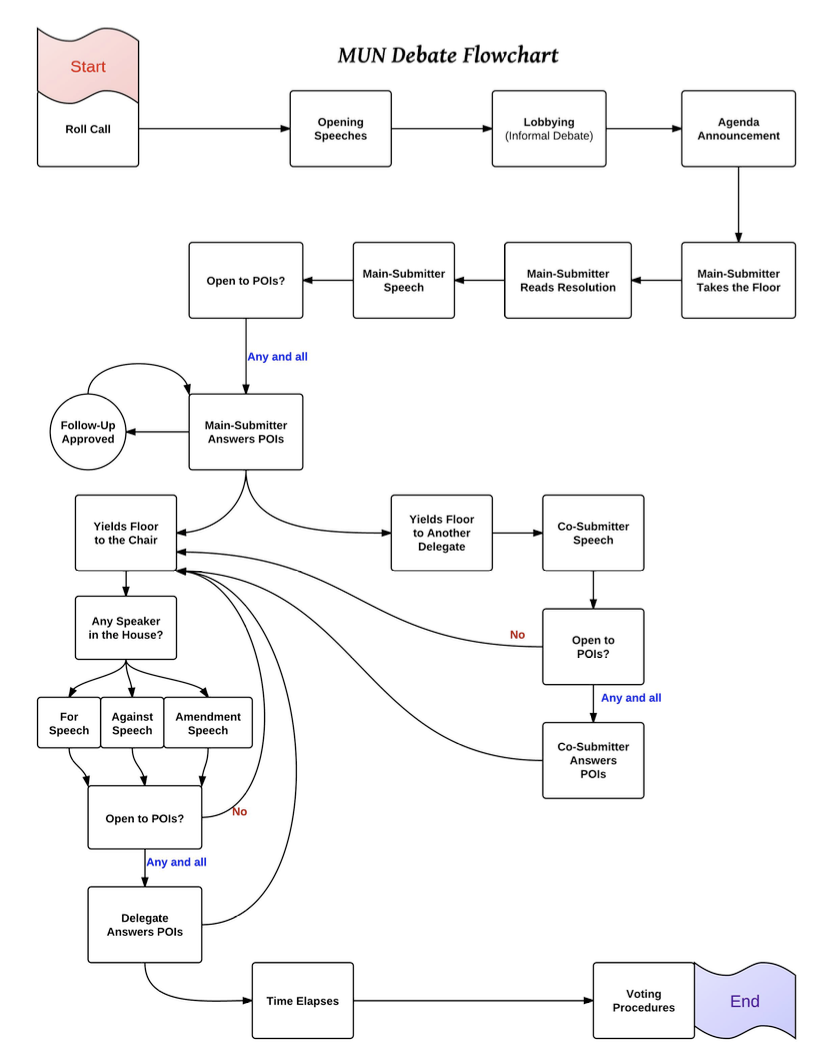 CommitteesUnited Nations Human Rights CouncilUnited Nations Security CouncilGeneral Assembly World Health Organization Economic and Social CouncilRoll Call:The first session will begin with a call to order and roll call. When the chair calls the delegate’s country, the delegate will raise their placards and declare themselves as “present” or “present and voting”. Present: The delegation is present and has the right to abstain on substantive matters.Present and Voting: The delegation is present and will vote on all resolutions, the delegation does not reserve the right to abstain from voting.Lobbying SessionDelegates will divide into groups based on their agendas. They will leave their seats and form a group with other delegates to work to compile and revise clauses into one whole resolution. Delegates must stay in the same room. Reading TimeDelegates will have a reading time of 5 minutes for each resolution. Delegates are to use this time wisely to draft any speeches, amendments, etc. ResolutionsOn the second day of the conference, delegates will be given a physical copy of the resolutions that were approved on the first day. The resolutions will be shared via google drive on the night of the first day for any delegates who wish to prepare beforehand. There will also be a projector on for the entirety of the debate that presents the resolution in question. Seating OrderThe seating arrangement will be in alphabetical order of the nations. Delegates will be assigned seats; delegates may not reorder their seating arrangement without the approval of the chair. When the delegates arrive, they must find their seats with their placards. Speeches When the delegate wishes to speak, they will raise their placards. When recognized they will stand in front of the podium (mic stand) and commence with their speeches. Once done they will return to their seats. Opening Speech: 45 seconds Main Submitter Speech: Once the operative clauses are read out, the main submitter has 3 minutes General Speeches: 90 seconds (may extend to 120 seconds if the delegate requests) Language:Delegates are reminded that First Person and Second Person pronouns are strictly prohibited in the debate I = This delegate Myself = The delegate himself/herself/themself You = The delegate of (the country you represent) They	Roll Call:Each delegate present in the conference is called by their country that they represent If present, they must reply with “present” or “present and voting” while raising their placards  Opening Speech:Delegates are encouraged to write their opening speeches using the following outline:HookQuestion QuoteStatisticStoryPointCall to actionRulesPOIs are not accepted at this stage  Delegate are given a 10 second warning when nearing the end of their timeIf delegate exceeds 45 seconds, they will receive a warning by the chair General Speech:Making a basic statementIt should be pointed out… / noted that… / mentioned that…The delegate from _____ would like to make it known that… / reveal… / reminds all delegates that…It seems that a strong resolution on this issue should… / there is a great deal of support for… / one of the main problems with this… is… / another option to… may be…Against Speech:When expressing opposition…Unfortunately, the delegate from ___ is unable to support / will have to reject / cannot offer their support to this resolution/clause because…The delegate of ___ is in favor of… but disagrees with …The delegation of ___ is alarmed by… / would like to express opposition to… / cannot agree with…Points of Information (POI): When asking a direct question The delegate from ___ would like to know how this resolution will stop… / prevent… / encourage… / discourage…Could the delegate from ___ please explain why… / how… / what the point of… is / the purpose of…The delegate of ___ would like to know why the delegate from ___ thinks… / assumes… / doesn’t think… / hasn't said anything about…Rules:POIs are to be asked through the chair, not directly to the delegateDelegates are reminded to keep their POIs short and concise If the POI is not understood, the chair will ask the delegate to restate their POI Follow-ups are permitted as long as the question is relevant to the speech, not to the answer that the delegate gave in the first POI POIs to the 3rd degree are to be declinedPreambulatory Clauses, Operative Clauses, and Sub-ClausesPreambulatory ClausesListed at the very beginning of the resolution Used to cite past resolutions, precedents, and statements about the purpose of action Should be used to define resolutions in the making Should not be clauses that take action Ends with a comma (,)Should start with any of the following phrases: 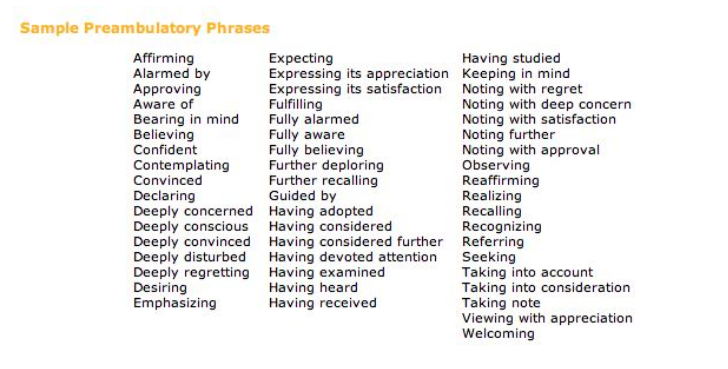 Operative ClausesShould be the majority of the resolution Used to propose actions that need to be taken for the issue being discussed Ends with a semicolon (;)Start with verbs such as: 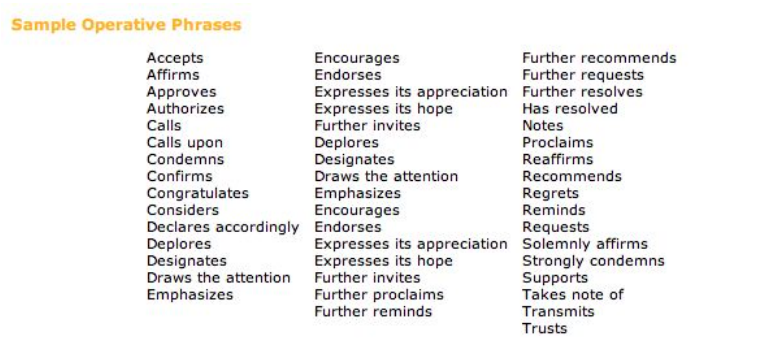 Sub-Clauses: Clauses that are underneath operative clausesUsually used to provide examples of the action that is proposedActs as modifiers to the operative clauses Also known as the dependent clause There must be two sub-clauses to prevent making it a hanging clauseSub-clauses to the third degree are not accepted Rules for Formatting:Preambulatory clauses are not numberedThe opener of each preambulatory clause is italicizedThe opener of each operative clause is underlinedOperative clauses are numbered in Arabic numerals (1., 2., 3., etc.)Subclauses begin with lowercase English alphabets (a., b., c., etc.)Sub-sub-clauses begin with lowercase Roman numerals (i., ii., iii., etc.)General Rules Resolutions should not exceed 4 pages (two pages double-sided).Submit all resolutions in Times New Roman, 11-point font.Nothing should be bold or colored.Do NOT number lines or pages.Single-spaced, with 1 line between each clause.Special Committee Rules:Committee: Security CouncilDebates per clause P5 nations each have veto power when voting for a clause P5 nations are granted a 2-minute caucus before voting procedures on a clauseVoting and Amendment procedures stay the same SC, and HSC: 9 votes, with veto power of P5 nationsA veto must immediately be accompanied by a 60-second speech providing justification.Human Rights Council: Russia will still be represented by a delegate despite being suspended by the UN in 2022. MotionsMotion for an unmoderated caucus Informal debate and discussion time Motion to move into voting procedureMotion to divide the houseIf this motion is entertained, delegates are refrained from abstaining  Motion to move into previous question Motion to extend POIs,etc. Points Information to the chair Personal privilege Parliamentary procedure ChairsPresidentAssistant PresidentDeputy Assistant PresidentChairs are to lead the debates, approve amendments and answer any questions made by delegates. They are free to swap roles between sessions if they wish.  Approval ProcessOnce the lobbying session has elapsed, or when delegates think that they have finished creating their resolutions, the main submitter of the resolution must approach the chair in order for them to approve the resolution created by the member delegates in each agenda.Chairs will check for the following in each agenda’s resolution Grammatical errors Formatting of the resolution (Refer to Rules for Formatting on page 11)Repetitive clauses that may possibly be edited Once the Chair looks at the resolution, it will be then passed on to the Assistant President and the Deputy Assistant President who double checks for the same things. The AP, the DAP, and the Chair must then do the following: Deem the resolution to be approved, disapproved, or recommended to be failedIf the resolution is approved, then the Chair will decide when to debate on the agenda. If the resolution is disapproved, that means that the resolution has errors, but is still debatable in committee. If the resolution is recommended to be failed, it means that the Chair, the AP, and the DAP have decided not to debate on the resolution.Amendment Procedures AmendmentsAmendments are to be proposed during open floor debate Amendments must be approved by the Deputy Assistant Chair of the respective committee Types of amendments that are permitted:Add (adding a sub-clause under an already existing clause; adding a new clause into the resolution) Strike (striking a sub-clause under an already existing clause; striking an entire clause) Amend (change the contents of a sub-clause or clause)Amendment ProcedureDelegates are given out 5 amendment slips to write their action (strike, amend, add) and the changes they would like to make  (see sample below) Delegates can request to have more amendment slips as the debate continues When the delegate writes their amendment, they will pass their slip to the note passers who will put it in the amendment box by the chairs.Once the amendment is approved by the Deputy Assistant President, delegates are allowed to request the chair to recognize their amendment and enter voting procedures on their amendment Delegates will know if their amendment is approved when the DAP notifies themAmendments to the second degree are permitted Amendment to the third degree are not permitted Sample Amendment: 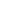 Voting ProceduresDuring voting procedures on resolutions, rooms will be locked. While voting is taking place, no person will be allowed to enter or exit the committee chambers.NotesNotes will be adopted as the official form of communication between delegates and chairs.Notes are allowed to be passed between delegates and the chairpersons. Notes are restricted to conference business only. Notes will be passed by the note passers meaning that delegates do not have to stand up. The chair reserves the right to revoke note-passing privileges if the practice is being abused. Chairs will regard the use of notes to discuss non-debate matters as an abuse of the privilege. Rules and RegulationsDelegates are to only use their devices only during caucus timeDelegates are required to wear formal attire for the entirety of the debate Delegates are required to wear dress shirts and pants or other equivalent attire. Please note that jeans, sneakers, and hats are not allowed.Personal and mobile devices are to be switched off or muted during the debate Please note that delegates are not allowed to text or communicate with other delegates in the room via their electronic devices.Electronic devices such as, but not limited to, laptops, tablets, and cell phones, are allowed to be used only during caucus time to draft clauses and resolutions with peers. This means that after the committee enters formal debate, no electronics will be permitted. Short breaks are permitted only when the chair finds it necessary to increase productivity in the committee Direct conversations between delegates during the debate are prohibited Mask use will be optional for all delegates during debateEating during the debate is prohibited, but delegates are allowed to drink water when necessary. Inappropriate actions and/or language will not be toleratedIf delegates have any further questions during the debate, they are welcome to ask their respective chairs in the form of Points of Information If delegates must use the restrooms, they are allowed to do so through Points of Personal PrivilegeRequirementsA digital device; computers are preferable chargers are necessary!A business suit with jacket, slacks, and pressed blouse or full-sleeve shirt with a tie; or a business-appropriate dress or skirt. Sober colors such as navy, black, gray, and brown are best for suits, dresses, and skirts.Dress shoes. No open-toed shoes, Converse, or sneakers. Business-appropriate heels are fine, but also bring flats to use if your feet begin to hurt.Binder and Stationary: Bring pens, note pads, index cards, sticky notes, etc. Money: Dinner and transportation fees Water Bottle (there will be water fountains within the facility where students may fill up their water bottles) Passport & Visa (for international students)Gossip Box/SuperlativesDuring break times or after the conference is over on day one and two, delegates are free to write notes to put in the gossip box. The chairs will read out the gossip box on the last day of the conference. Superlatives will be done via google forms on day 3.Contact Information General Organizermarin.suzuki24@fis.ed.jp   Co-Organizer & Secretary mariaisabel.jaro24@fis.ed.jp Co-Organizer & Advertisementjohan.barth24@fis.ed.jp MUN Advisors apook@fis.ed.jp agoad@fis.ed.jpWJMUN emailwjmun@fis.ed.jp JSTEventLocation8:30 AMArrival in FISFukuoka International School Annex9:00 AM ~ 9:20 AMOpening Ceremony Respective Committee rooms 9:20 AM ~ 11:00 AMFirst Session Respective Committee rooms 11:00 AM ~ 11:15 AMBreak On-Campus11:15 AM ~ 12:30 PMSecond Session Respective Committee rooms 12:30 PM ~ 1:30 PMLunch Restaurants Provided by Tourism1:30 PM ~ 4:00 PMThird SessionRespective Committee rooms JSTEventLocation8:30 AM ~ 11:00 AMFirst Session Respective Committee Rooms 11:00 AM ~ 11:15 AMBreakOn-Campus11:15 AM ~ 12:30 PMSecond Session Respective Committee Rooms 12:30 PM ~ 1:30 PMLunch Restaurants Provided by Tourism Department 1:30 PM ~ 4:00 PMThird SessionRespective Committee Rooms JSTEventLocation8:30 AM ~ 10:45 AMFirst Session Respective Committee Rooms10:45 AM ~ 11:00 AMBreakOn-Campus11:00 AM ~ 1:30 PMSecond SessionRespective Committee Rooms1:30 PM ~ 2:30 PMLunchRestaurants provided by Tourism department2:30 PM ~ 3:00 PMClosing CeremonyFukuoka International School Gym